ZAMAWIAJĄCY:WOJSKOWY ZARZĄD INFRASTRUKTURY	ul. Kościuszki 92/98	61-716 POZNAŃwww.wzipoznan.wp.mil.pl	    ZATWIERDZAM	               SZEF       WOJSKOWEGO ZARZĄDU              INFRASTRUKTURYpłk Tomasz JANUSZ     Dnia..................................2022 r.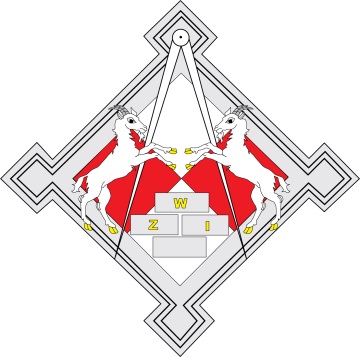 OGŁOSZENIEw postępowaniu poniżej kwoty 130 000 zł nettona wybór Wykonawcy zadania pod nazwą:                                               „Wykonanie Koncepcji przestrzennego zagospodarowania terenu zamkniętego w Poznaniu.””.Poznań, maj 2022	     CZĘŚĆ I – INSTRUKCJA DLA WYKONAWCÓWNazwa oraz adres Zamawiającego.WOJSKOWY ZARZĄD INFRASTRUKTURYul. Kościuszki 92/98, 61-716 POZNAŃtel. 261 57 25 28, wzi.szp@ron.mil.pl, https://wzipoznan.wp.mil.plTryb udzielenia zamówienia.Niniejsze zamówienie zostanie udzielone zgodnie z „Regulaminem udzielania zamówień publicznych  w Wojskowym Zarządzie Infrastruktury”, zamówienie o wartości poniżej                          130 000 złotych na roboty budowlane, usługi i dostawy.Informacje ogólneWykonawca przedstawi ofertę zgodną z postanowieniami Ogłoszenia.Opis przedmiotu zamówieniaPrzedmiotem zamówienia jest:Przygotowanie Koncepcji przestrzennego zagospodarowania kompleksu wojskowego. Szczegółowy opis przedmiotu zamówienia znajduje się Opisie Przedmiotu Zamówienia.Termin wykonania zamówieniaCałkowity termin realizacji zamówienia określa się do 13.01.2023 r.Warunki udziału w postępowaniuZamawiający ma prawo wykluczyć Wykonawcę, w stosunku do którego otwarto likwidację, ogłoszono upadłość, którego aktywami zarządza likwidator lub sąd, zawarł układ 
z wierzycielami, którego działalność gospodarcza jest zawieszona albo znajduje się on w innej tego rodzaju sytuacji wynikającej z podobnej procedury przewidzianej w przepisach miejsca wszczęcia tej procedury.Na podstawie art. 7 ust. 1 ustawy w celu przeciwdziałania wspieraniu agresji Federacji Rosyjskiej na Ukrainę rozpoczętej w dniu 24 lutego 2022 r. z postępowania wyklucza się:wykonawcę oraz uczestnika konkursu wymienionego w wykazach określonych 
w rozporządzeniu 765/2006 i rozporządzeniu 269/2014 albo wpisanego na listę na podstawie decyzji w sprawie wpisu na listę rozstrzygającej o zastosowaniu środka, 
o którym mowa w art. 1 pkt 3 ustawy;wykonawcę oraz uczestnika konkursu, którego beneficjentem rzeczywistym 
w rozumieniu ustawy z dnia 1 marca 2018 r. o przeciwdziałaniu praniu pieniędzy oraz finansowaniu terroryzmu (Dz. U. z 2022 r. poz. 593 i 655) jest osoba wymieniona 
w wykazach określonych w rozporządzeniu 765/2006 i rozporządzeniu 269/2014 albo wpisana na listę lub będąca takim beneficjentem rzeczywistym od dnia 24 lutego 2022 r., o ile została wpisana na listę na podstawie decyzji w sprawie wpisu na listę rozstrzygającej o zastosowaniu środka, o którym mowa w art. 1 pkt 3 ustawy;wykonawcę oraz uczestnika konkursu, którego jednostką dominującą w rozumieniu art. 3 ust. 1 pkt 37 ustawy z dnia 29 września 1994 r. o rachunkowości (Dz. U. z 2021 r. poz. 217, 2105 i 2106), jest podmiot wymieniony w wykazach określonych 
w rozporządzeniu 765/2006 i rozporządzeniu 269/2014 albo wpisany na listę lub będący taką jednostką dominującą od dnia 24 lutego 2022 r., o ile został wpisany na listę na podstawie decyzji w sprawie wpisu na listę rozstrzygającej o zastosowaniu środka, o którym mowa w art. 1 pkt 3 ustawy.Wykonawca spełni warunek, jeżeli wykaże, że:Sporządził co najmniej dwie (2) koncepcje przestrzennego zagospodarowania, koncepcje architektoniczno-urbanistycznych itp. dla zespołu budynków w latach 2011-2022.Dysponuje osobami zdolnymi do wykonania niniejszego zamówienia, 
a mianowicie posiadających uprawnienia do projektowania bez ograniczeń 
w rozumieniu ustawy z dnia 07 lipca 1994r.  Prawo budowalne. tj.: w specjalności: architektonicznej – co najmniej 1 osoba, instalacyjnej w zakresie sieci, instalacji i urządzeń cieplnych 
i wodociągowych – co najmniej 1 osoba.Wyżej wymienione osoby muszą na dzień składania ofert oraz na cały czas trwania realizacji zamówienia przynależeć do Samorządu Zawodowego.Pracownicy skierowani przez Wykonawcę do realizacji zamówienia publicznego muszą posiadać poświadczenie bezpieczeństwa upoważniające do dostępu do informacji niejawnych oznaczonych klauzulą tajności „ZASTRZEŻONE” lub pisemne upoważnienie Kierownika Jednostki Organizacyjnej oraz  zaświadczenie stwierdzające odbycie przeszkolenia w zakresie ochrony informacji niejawnych.Wykonawca spełni warunek, jeżeli spełni wymogi Ustawy o ochronie informacji niejawnych z dnia 5 sierpnia 2010 r. (Dz. U. 2019.742) w zakresie ochrony informacji niejawnych o klauzuli „ZASTRZEŻONE”, w tym:zatrudnia pełnomocnika ds. ochrony informacji niejawnych;zatrudnia przeszkolonego przez ABW lub SKW administratora niejawnego systemu  teleinformatycznego;zatrudnia przeszkolonego przez ABW lub SKW inspektora bezpieczeństwa  teleinformatycznego;posiada akredytowany system teleinformatyczny do przetwarzania informacji niejawnych o klauzuli „ZASTRZEŻONE”,posiada obsługę kancelaryjną dokumentów niejawnych oznaczonych klauzulą „ZASTRZEŻONE”. UWAGA:Zakaz polegania na potencjale i zasobach podmiotów trzecich w przypadku spełnienia wymogów Ustawy o ochronie informacji niejawnych z dnia 5 sierpnia 2010 r. Powyższe wymogi musi spełnić Wykonawca tylko osobiście.Wykonawca złoży zobowiązanie do współpracy z podwykonawcą, z jednoczesnym określeniem wartości prac i zakresu prac, które mają być powierzone, jeżeli Wykonawca przewiduje takie działania.Informacje o sposobie porozumiewania się Zamawiającego z wykonawcami.Osobą uprawnioną do bezpośredniego kontaktowania się z Wykonawcami jest 
p. Joanna PRUCHLAT - tel. 261 572 704 oraz p. Monika ANTCZAK - tel. 261 572 528.Opis sposobu przygotowania  i złożenia ofertOfertę należy sporządzić w języku polskim.Ofertę należy złożyć w siedzibie Zamawiającego, w Wojskowym Zarządzie Infrastruktury, ul. Kościuszki 92/98, 61-716 Poznań, budynek nr 3, pokój nr 5 (Kancelaria). Godziny pracy Kancelarii – od poniedziałku do piątku 7.30 – 11.30 i 12.30 – 14.30 do dnia  27.05.2022 r. do godziny 09.00 i oznakować w niżej podany sposób:            lub elektronicznie za pośrednictwem Platformy zakupowej WZI.Oferta złożona po terminie zostanie zwrócona Wykonawcy bez otwierania.Otwarcie ofert nastąpi w siedzibie Zamawiającego - w sali nr 102a w dniu                    27.05.2022 r. o godzinie 09.15.Otwarcie ofert jest jawne.Opis sposobu obliczenia cenyWykonawca winien przedstawić w formularzu  ofertowym cenę ryczałtową brutto                       (z podatkiem VAT) .Cena oferty musi być ostateczna i musi zawierać wszystkie koszty związane 
z realizacją zamówienia.Cena oferty musi być wyrażona w walucie polskiej (PLN) z dokładnością 
do dwóch miejsc po przecinku i musi być podana cyfrowo i słownie. Opis kryteriów, którymi zamawiający będzie się kierował przy wyborze oferty   wraz                    z podaniem wag tych kryteriów.Przy wyborze najkorzystniejszej oferty Zamawiający będzie się kierował następującym kryterium:cena oferty brutto – 100 %                                                                 Najniższa cena oferty       Ilość punktów     =       ----------------------------------      x 100 pkt                                                              Cena oferty badanej Udział podwykonawców w wykonaniu zamówieniaZamawiający nie określa, która część zamówienia nie może być powierzona podwykonawcom.Wykonawca jest zobowiązany do wskazania w ofercie części zamówienia, którą zamierza powierzyć podwykonawcom.Zamawiający nie zastrzega konieczności wykonania przez Wykonawcę kluczowych części zamówienia. W celu złożenia oferty należy załączyć następujące dokumenty:Wypełniony i podpisany Formularz ofertowy sporządzony z wykorzystaniem wzoru załączonego do ogłoszenia.Oświadczenie Wykonawcy o spełnieniu warunków udziału w postępowaniu – załącznik nr 5 do ogłoszenia.Postanowienia końcowe.Zamawiający nie przewiduje żadnych szczególnych formalności, które powinny zostać dopełnione po zakończeniu postępowania w celu zawarcia umowy.Załączniki:Wzór umowy.Opis przedmiotu zamówienia.-zał. 1Umowa powierzenia przetwarzania danych osobowych- zał. 2Klauzula informacyjna dotycząca przetwarzania danych osobowych.- zał.4Oświadczenie Wykonawcy w zakresie posiadania rachunku bankowego ujętego                           w elektronicznym wykazie podmiotów Szefa Krajowej Administracji Skarbowej. - zał.5Formularz ofertowy z załącznikami.Wykonała: Monika AntczakOFERTAW postępowaniu prowadzonym w oparciu o Regulaminem zamówień publicznych 
w Wojskowym Zarządzie Infrastruktury, zamówienie o wartości poniżej                                  130 000 złotych na roboty budowlane, usługi i dostawy.„Wykonanie Koncepcji przestrzennego zagospodarowania terenu zamkniętego w Poznaniu.”Nr sprawy  16/22/WI